Zadania do wykonania do 18.03.2020Zadanie 1.Zapisz w postaci ułamka zwykłego, a następnie podaj jaki procent figury został zamalowany.

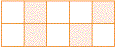 Zadanie 2.Antek rzucił 20 razy monetą. Policzył, że 16 razy wypadła reszka. Jaki procent liczby rzutów stanowi liczba uzyskanych reszek?Zadanie 3. Podaj jaki procent prostokąta został zamalowany.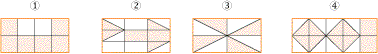 Zadanie 4.Sweter kosztował  60zł. W styczniu obniżono jego cenę o 10%. Oblicz nową cenę swetra.Zadanie 5.Uzupełnij:50% z 600 PLN to ……zł50% z 40 kg to ……kg50% z 1 m to ……cm25% ze 120 l to ……l25% z 24 h  to ……h25% z 40 km to …… km10% z 250 g to ……g1% z 1 kg to …… dagZadanie 6.W klasie jest 24 uczniów, w tym 18 chłopców. Obliczmy, jaki procent wszystkich uczniów w klasie stanowią dziewczęta, a jaki chłopcy.Zadanie 7.Klasówkę pisało 20 uczniów. 2 osoby dostały ocenę celującą, 4 - ocenę bardzo dobrą, 5 - ocenę dobrą, 8 - ocenę dostateczną. Jeden uczeń otrzymał ocenę dopuszczającą. Podaj te same informacje za pomocą procentów.

Uzupełnij.…………….%piszących klasówkę uzyskało ocenę co najmniej dostateczną. Spośród piszących ocenę celującą otrzymało …………..% uczniów,  ocenę bardzo dobrą …………..%ocenę dobrą …………..%ocenę dostateczną …………..% a ocenę dopuszczającą ……………%.Dane z punktu b) zamieść na diagramie słupkowymZadanie.8.Wejdź na stronę epodręczniki.pl, kliknij po kolei zakładki: kształcenie ogólne – szkoła podstawowa – matematyka – odkryj, zrozum, zastosuj ( żółta ) – Matematyka w życiu codziennym – obliczanie procentu danej liczby. Obejrzyj film i rozwiąż zadania testowe. Zrób zdjęcie swojej pracy i prześlij na mój mail: iwona.kosztolowicz@sp39.kielce.eu